Deep Dixie AssociationThe Deep Dixie Association, a long standing member of the Georgia Federation of Saddle Clubs, offers both Pleasure and Running to it’s members.  It is, however, a split group operating with two different set of Officers and timeframes for shows.  We strive to have the shows on separate days so members or those wanting to join can participate in both disciplines, should they so choose.  We are proud to have members from all over Southwest Georgia and North Florida.Deep Dixie PleasureFor more information- www.deepdixieclub.com or visit Deep Dixie Pleasure Horse Club on Facebook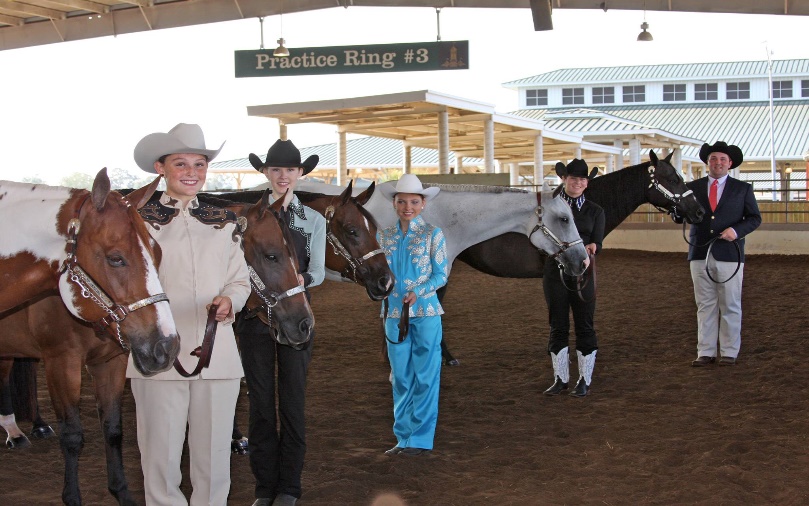                2020 Officers
             President - Amanda Black
          Vice President - Jeri Bennett
Shows are held atDougherty County Saddle Club – AlbanyBowlegs Arena – Shingler (Worth County)Grady County Saddle Club – CairoSchedule and directions to Arenas are provided on their websiteDeep Dixie RunningFor more information – www.deepdixieassociation.com or visit Deep Dixie Association Barrel Racers on Facebook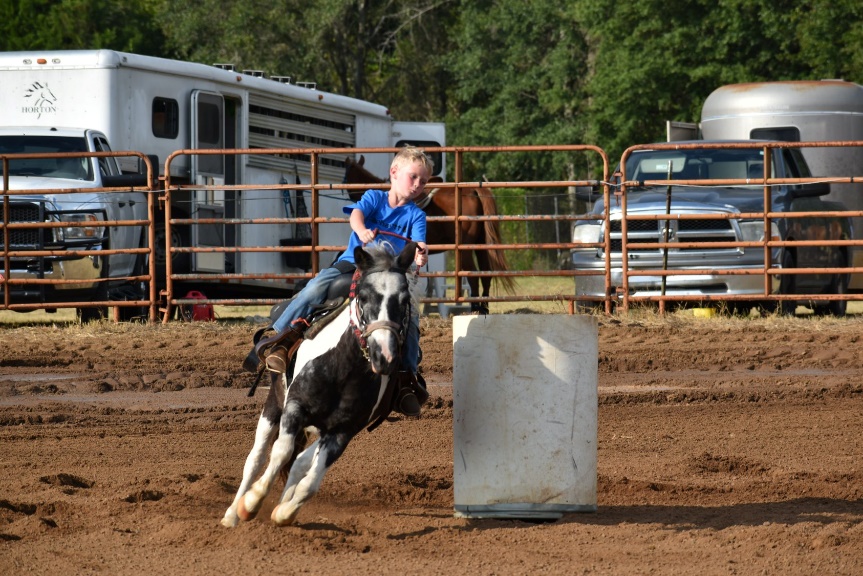 2020 Officers                                                                                        President – Jason BarrettVice President – Nikki WalkerShows are held atGrady County Saddle Club – CairoIrwin County Saddle Club – OcillaTift County Saddle Club - Tifton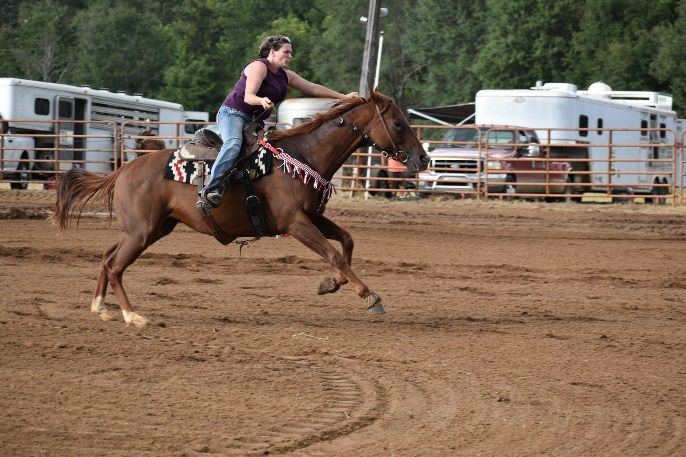 